 Al Dirigente Scolastico  ___________________ Reclamo Avverso l'esclusione o nullità della domanda,  nonché avverso le graduatorie provvisorie di Circolo e di Istituto  di III fascia ATA 2021/24 da trasmettere al seguente indirizzo email: rmic8ab006@istruzione.itai sensi dell’art. 8 DM 50/2021 ___l___   sottoscritt ___________________________________________________ Nat__ i l__________________ a _________________________ e residente in via ______________________________________________________ tel. __________________ cell. _____________________ email_________________________________________  Indirizzo presso il quale si desidera ricevere eventuali comunicazioni (se diverso dalla residenza)  Via_____________________________________________________ n._____  presa visione della graduatoria provvisoria di istituto di III fascia per il personale ATA pubblicata in data: ______________________ Presenta reclamo per i seguenti motivi:  Mancato inserimento nella graduatoria (allega ricevuta che attesta la presentazione della domanda, o numero di protocollo);  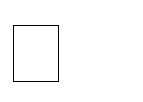  Esclusione erronea dalla graduatoria per i seguenti motivi:  ________________________________________________________________________________________________________________________________________________________________________________________________________________________________________________________________________________  Dati Anagrafici ERRATI:  ________________________________________________________________________________________________________________________________________________________________________________________________________________________________________________________________________________Errata attribuzione del punteggio, assegnati punti __________ per il titolo  ____________________________________________anziché___________________________________________________Motivazioni:  ____________________________________________________________________ ________________________________________________________________________________________________________________________________________  Mancata/erronea valutazione delle Certificazioni Informatiche:  ________________________________________________________________________________________________________________________________________ ____________________________________________________________________  Mancato inserimento dei seguenti Titoli di Preferenza:  ____________________________________________________________________ ________________________________________________________________________________________________________________________________________  Altri MOTIVI:  ____________________________________________________________________ ____________________________________________________________________ ____________________________________________________________________________________________________________________________________________________________________________________________________________ Data    Firma 